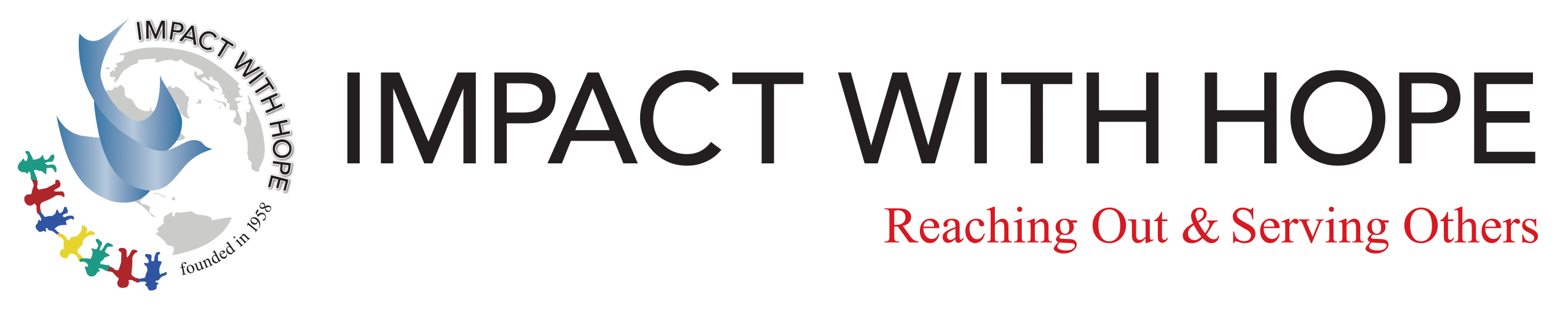 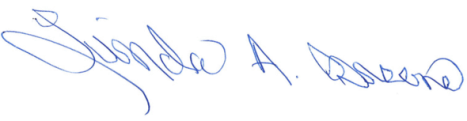 IMPACT WITH HOPE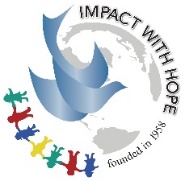 Children’s Medical Rehabilitation Program Check List                                   If application is not complete, the application will not be reviewed or accepted.Revised 3/30/16CERTIFICATION OF THE PHYSICIAN (form is from your child’s physician in the county you live)YesNoApplicationYesNoPhotographs (Three full length photos include photos of affected sites)YesNoBirth CertificatesYesNoImmunizations RecordsYesNoDental Records YesNoHepatitis  NegativeYesNoHIV NegativeYesNoTuberculosis NegativeYesNoChest x-ray and/or area affectedYesNoEchocardiogramYesNoAuthorization Guardianship Form:  Two Notarized Forms:  (Must be in English and native language where child is residing)YesNoGuardianship form is signed by both parents (if not, give reason) YesNoPhotocopy of adoption papers if child is adopted (if not applicable do not reply)YesNoPhotocopy of custody agreement or court order (if not applicable do not reply)YesNoPhotocopy of court order with appointment of guardian (if not applicable do not reply)YesNoFAMILY HEALTH HISTORYPlease write in significant health problems (examples: cancer, eyes, ears, nose, hypertension, diabetes, heart, kidney, gastrointestinal, neurological, respiratory diseases or deceased )FAMILY HEALTH HISTORYPlease write in significant health problems (examples: cancer, eyes, ears, nose, hypertension, diabetes, heart, kidney, gastrointestinal, neurological, respiratory diseases or deceased )FAMILY HEALTH HISTORYPlease write in significant health problems (examples: cancer, eyes, ears, nose, hypertension, diabetes, heart, kidney, gastrointestinal, neurological, respiratory diseases or deceased )FAMILY HEALTH HISTORYPlease write in significant health problems (examples: cancer, eyes, ears, nose, hypertension, diabetes, heart, kidney, gastrointestinal, neurological, respiratory diseases or deceased )FAMILY HEALTH HISTORYPlease write in significant health problems (examples: cancer, eyes, ears, nose, hypertension, diabetes, heart, kidney, gastrointestinal, neurological, respiratory diseases or deceased )FAMILY HEALTH HISTORYPlease write in significant health problems (examples: cancer, eyes, ears, nose, hypertension, diabetes, heart, kidney, gastrointestinal, neurological, respiratory diseases or deceased )FAMILY HEALTH HISTORYPlease write in significant health problems (examples: cancer, eyes, ears, nose, hypertension, diabetes, heart, kidney, gastrointestinal, neurological, respiratory diseases or deceased )FAMILY HEALTH HISTORYPlease write in significant health problems (examples: cancer, eyes, ears, nose, hypertension, diabetes, heart, kidney, gastrointestinal, neurological, respiratory diseases or deceased )AgeAgeSignificant Health ProblemsAgeAgeSignificant Health ProblemsFatherChildren M
 FMotherChildren M
 FSibling M
 FChildren M
 FSibling M
 FChildren M
 FSibling M
 FGrandmotherMaternalSibling M
 FGrandfatherMaternalSibling M
 FGrandmotherPaternalSibling M
 FGrandfatherPaternalWho will be financially responsible for   blood work, Medical Documents, Pictures, Passports AND GUARDIANSHIP Papers?Name:                                                                                                                                                                                     Address:      Person Filling out Application:      Address of person filling out Application:      I certify that I have read and understood all the questions set forth in this application and the answers I have furnished on this form are true and correct to the best of my knowledge and belief. I understand that any false or misleading statement may result in the permanent refusal of This Application. 
Signature of Person filling out form:        DATE (month-DD-yyyy):                                                        I certify that I have read and understood all the questions set forth in this application and the answers I have furnished on this form are true and correct to the best of my knowledge and belief. I understand that any false or misleading statement may result in the permanent refusal of this application.  I understand that submitting this application does not automatically entitle the bearer approval to IMPACT WITH HOPE’S- Childen’s Medical rehabilitation Program. 

APPLICANT'S SIGNATURE:         DATE (month-DD-yyyy):         